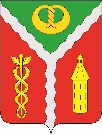 АДМИНИСТРАЦИЯГОРОДСКОГО ПОСЕЛЕНИЯ - ГОРОД КАЛАЧКАЛАЧЕЕВСКОГО МУНИЦИПАЛЬНОГО РАЙОНАВОРОНЕЖСКОЙ ОБЛАСТИПОСТАНОВЛЕНИЕот «10» февраля 2023 г.	№ 43г. КалачО внесении изменений в постановление от 15.11.2022 №450 «Об утверждении Положения о порядке заключения договоров (соглашений) с казачьими обществами и Положения о порядке финансирования несения муниципальной или иной службы членами казачьих обществ»В соответствии с частью 5 статьи 7 Федерального закона от 05.12.2005 № 154-ФЗ «О государственной службе российского казачества», Постановлением Правительства Российской Федерации от 08.10.2009 № 806 «О порядке привлечения членов казачьих обществ к несению государственной или иной службы и порядке заключения федеральными органами исполнительной власти и (или) их территориальными органами договоров (соглашений) с казачьими обществами», и в целях приведения  в соответствии с действующим законодательством РФ, администрация городского поселения-город Калач Калачеевского муниципального района Воронежской области постановляет:1. Внести следующие изменения в постановление администрации городского поселения - город Калач Калачеевского муниципального района Воронежской области от 15.11.2022 №450 «Об утверждении Положения о порядке заключения договоров (соглашений) с казачьими обществами и Положения о порядке финансирования несения муниципальной или иной службы членами казачьих обществ» (далее - постановление):1.1. Наименование постановления изложить в следующей редакции: «Об утверждении Положения о порядке заключения договоров (соглашений) с казачьими обществами и Положения о порядке финансирования из местного бюджета несения службы членами казачьих обществ».1.2. Пункт 2 постановления изложить в следующей редакции:«2. Утвердить Положение о порядке финансирования из местного бюджета несения службы членами казачьих обществ согласно приложению 2 к настоящему постановлению».1.3. В приложении №1:1.3.1. Пункт 1 изложить в следующей редакции:«1. Настоящее Положение определяет порядок заключения администрацией городского поселения-город Калач Калачеевского муниципального района Воронежской области (далее - Администрация) договоров (соглашений) с осуществляющими свою деятельность на территории городского поселения –город Калач Калачеевского муниципального района казачьими обществами, внесенными в государственный реестр казачьих обществ в Российской Федерации, члены которых в установленном порядке приняли обязательства по несению службы в целях оказания содействия органам местного самоуправления городского поселения –город Калач Калачеевского муниципального района в осуществлении установленных задач и функций. Договоры оформляются в соответствии с формой договора, утвержденной приказом Федерального агентства по делам национальностей от 23.11.2015 №86.».1.4. В приложении № 2:1.4.1. Наименование Приложения №2 к постановлению изложить в следующей редакции:«Положение о порядке финансирования из местного бюджета несения службы членами казачьих обществ». 1.4.2. Пункт 1 Приложения № 2 изложить в следующей редакции:«1. Настоящее Положение регулирует порядок финансирования из бюджета городского поселения-город Калач Калачеевского муниципального района расходов, связанных с несением службы членами казачьих обществ, принявшими на себя обязательства по несению службы в целях оказания содействия органам местного самоуправления городского поселения –город Калач  Калачеевского муниципального района в осуществлении установленных задач и функций, при условии, что казачье общество внесено в государственный реестр казачьих обществ в Российской Федерации и зарегистрированных на территории Воронежской области». 1.4.3. Пункт 2 Приложения №2 изложить в следующей редакции:«2. Финансирование расходов, связанных с несением службы членами казачьих обществ, осуществляется в соответствии с требованиями действующего законодательства на основании договоров (соглашений), заключенных Администрацией с казачьими обществами в соответствии с Приложением 1 к настоящему постановлению.». 2. Опубликовать настоящее постановление в Вестнике муниципальных правовых актов городского поселения – город Калач Калачеевского муниципального района Воронежской области.3. Контроль за исполнением настоящего постановления оставляю за собой.Глава администрации городского поселения - город КалачД.Н. Дудецкий